Хобби и увлечения: Юнармейский отряд «Патриот», посещает музыкальную школы, является участником школьной службы медиации «Данко»Сведения о награждении:Благодарность за содействие в организации деятельности областного  актива медиаторов-ровесников и проведение областного слета активистов служб школьной медиации (примирения) «Медиация ровесников в 2021 г»Грамота за 1 место в муниципальном этапе областного конкурса медиатворчества «Окно в мир». В номинации «Телеформат»Диплом за 1 место в общеартековском онлайн ЭКШН_КВЕСТЕ «ИММУНОГЕН»Диплом за успешное освоение дополнительной общеобразовательной общеразвивающей программы «Фитнес- челлендж»Диплом за 2 место в конкурсе эссе «Артековская роза»Диплом 2 степени в открытом областном фестивале-конкурсе ансамблей и оркестров исполнителей на струнно –смычковых и духовых инструментахСертификат участника дополнительной общеобразовательной программы «Media Talk»;Благодарность за особые успехи в обучении и активное участие в творческой жизни коллектива;Грамота за отличную учебу и активное участие в канцерной жизни школы в составе духового оркестраГрамота за активное участие в деятельности ДОО «Пионерская дружина им. Героя Советского Союза М.И. Винокурова»Благодарственное письмо за активное участие в проведении 2 кинофестиваля «Свет лучезарного ангела»Сертификат участника краткосрочной дополнительной общеобразовательной программы «Успей стать успешным», в рамках интенсивных учебных сборов талантливых и одаренных детей, по направлению «Наука», вид деятельности «Ученического самоуправления»Лауреат 3 степени открытого областного конкурса ансамблей на духовых и ударных инструментах;Диплом лауреата 2 степени межрайонного конкурса юных исполнителей на духовых инструментах им А.М. КулагинаДиплом участника  зонального смотра- конкурса исполнителей на духовых и ударных инструментахСертификат участника областного слета активистов служб школьной медиации «Медиация ровесников»;Сертификат за участие в конкурсе сценариев короткометражных мультфильмов для детей «Мы из детства»Грамота за участие в городской олимпиаде по музыкальной литературе среди старших классов «Людвиг Ван Бетховен. От классицизма к романизму»Грамота за победу в образовательном марафоне «Дино»;Диплом за успешное окончание курса «Время действовать»;Сертификат за успешное прохождение обучения и успешное освоение  знаний и умений в рамках реализации дополнительной общеобразовательной программы «Витражная роспись»;Грамота за активное участие на лучшую открытку «Спасибо деду за победу» номинация индивидуальная работаСертификат участника учебных интенсивных сборов «Наука- ученическое самоуправление КУЗНЕЦОВА АННА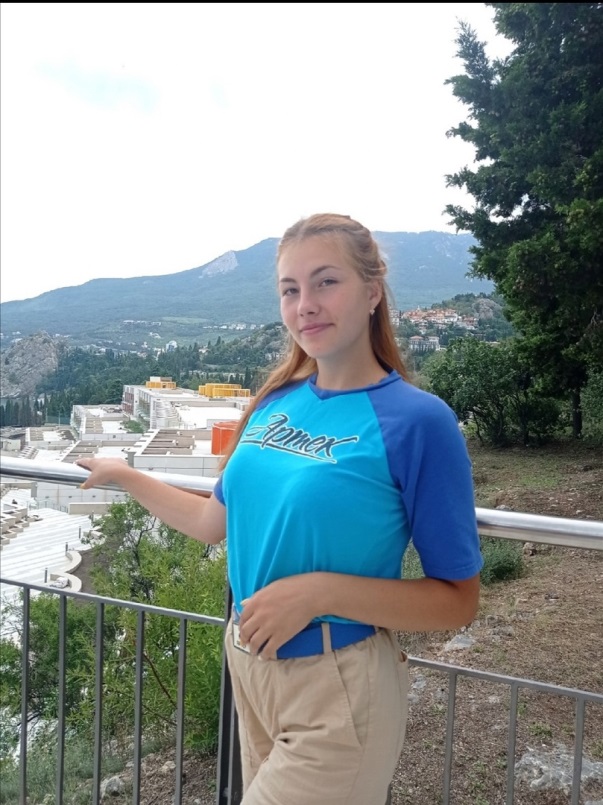  Дата рождения: 16.10.2005                                     Образование: МБОУ СШ с Таремское 11  классУчебное заведение: Муниципальное бюджетное образовательное учреждение средняя школа села Таремское